Masken malen

Du brauchst:Weiße Stoff- Mundschutzmasken
darauf kann man auch gerne einen Comic- Mini vorzeichnen (und die Minis können es dann anschließend ausmalenStoffmalstifteFür die Minis:
---------------------------------------------------------------------------------Könnt ihr auch diese langweiligen, einfarbigen Masken nicht mehr sehen? Dann könnt ihr jetzt eure ganz eigenen Mini- Mundschutzmaske basteln: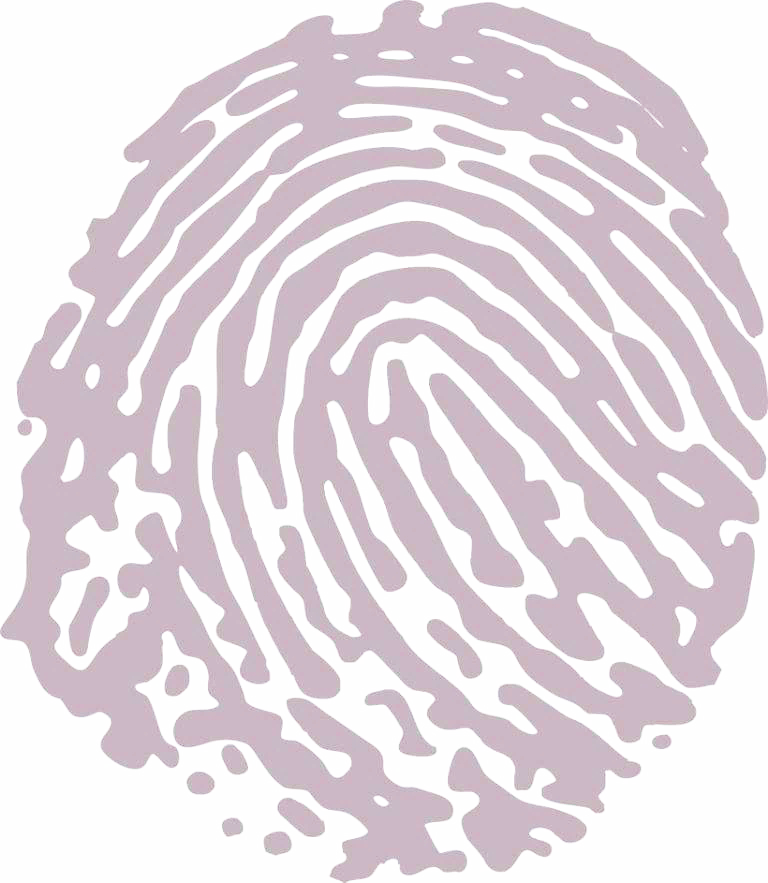 Nehmt euch aus der Box Stifte und eine Maske und bemalt sie wie ihr wolltViel Spaß!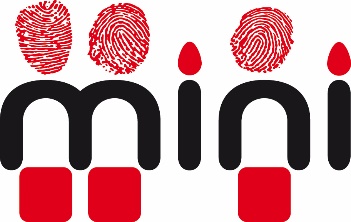 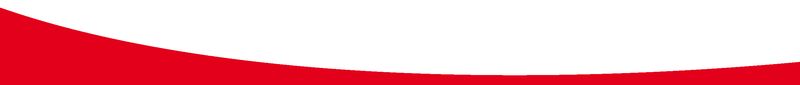 